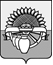 СОВЕТ ЦЕНТРАЛЬНОГО СЕЛЬСКОГО ПОСЕЛЕНИЯ БЕЛОГЛИНСКОГО РАЙОНАРЕШЕНИЕот 02.03.2016                                                                            № 23§1пос. Центральный О принятии Устава Центрального сельского поселенияБелоглинского районаВ соответствии со статьей 44 Федерального закона от 06 октября 2003 года № 131-ФЗ "Об общих принципах организации местного самоуправления в Российской Федерации" Совет Центрального сельского поселения Белоглинского района р е ш и л:1. Принять Устав Центрального сельского поселения Белоглинского района (прилагается).2. Поручить главе Центрального сельского поселения Белоглинского района Е.Н. Михалеву зарегистрировать Устав Центрального сельского поселения Белоглинского района в установленном порядке.3. Обнародовать зарегистрированный Устав Центрального сельского поселения Белоглинского района.4. Со дня вступления в силу Устава Центрального сельского поселения Белоглинского района, принятого настоящим решением, признать тратившими силу решение Совета Центрального сельского поселения Белоглинского районаот 24.06.2015 № 12 § 1«О принятии Устава Центрального сельского поселения Белоглинского района».5. Контроль за выполнением настоящего решения возложить на комиссию Совета Центрального сельского поселения Белоглинского района по вопросам местного самоуправления, законности и правопорядка (Коршунов М.В.)6. Решение вступает в силу со дня его официального опубликования за исключением пунктов 1-3, 5, 6 вступающих в силу со дня подписания.Глава Центрального сельского поселенияБелоглинского района							Е.Н. МихалевЛИСТ СОГЛАСОВАНИЯпроекта решения Совета Центрального сельского поселения Белоглинского района «О принятии Устава Центрального сельского поселения Белоглинского района от 02.03.2016 года № 23 §1«О принятии Устава Центрального сельского поселения Белоглинского района»Проект подготовлен и внесенСпециалист 1 категории администрацииЦентрального  сельского поселения                                               О.А.КурапинБелоглинского района                                                                ___.___.20___ Проект согласованГлавный специалист администрацииЦентрального  сельского поселения                                               В.М.ГузенкоБелоглинского района                                                                       ___.___.20___                      